Hasan sevimli tavuğu Gıtgıt’a 34 tane yem verdi. Gıtgıt bunların 17 tanesini yedi. Kalan yemlerin sayısını bulalım.3 4	eksilen2	141 7	çıkan3 4     1 7	  1 73 onluk +  4 birlik 1 onluk + 7 birlik	 1 onluk + 7 birlik1 7	fark34	-	17	=	17eksilen	çıkan	farkGeriye 17 tane yem kalmıştır.Örnek:2 103 5   1 61 915 - 6 = 915 - 6 = 92 35	-	16	=	1920 – 10 = 10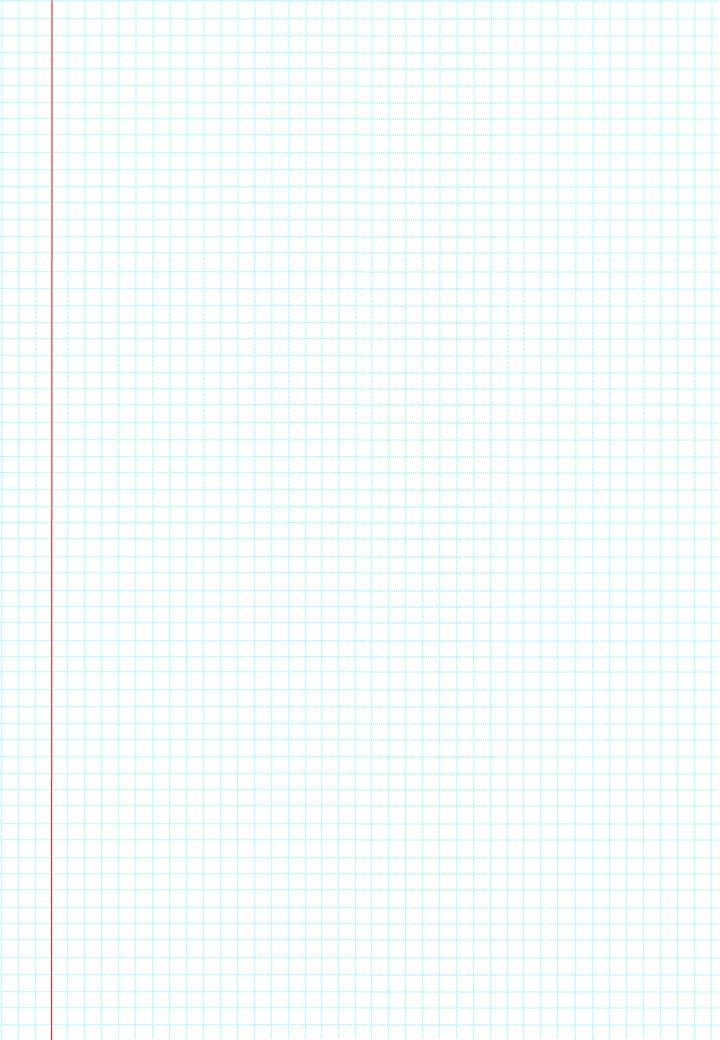 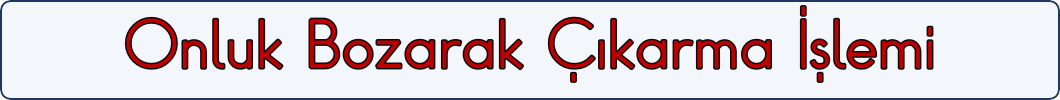 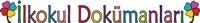 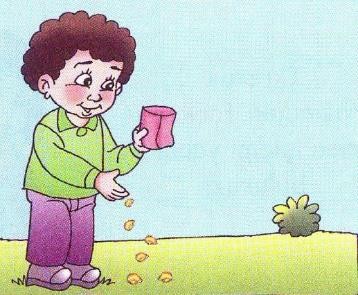 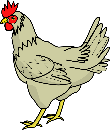 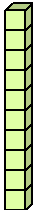 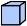 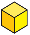 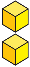 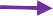 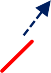 ALIŞTIRMALAR4 45 23 36 52 6  2 8  3 5  2 6  4 9   1 7